Networking
CM30078/CM50123Russell Bradford2023/241. TCP TimersNext: TCP has several timers. We have seen2MSLDelayed ACKThese are just the start!2. TCP TimersRetransmission TimerWe now consider the timer that determines when to resend in the absence of an ACK: a retransmission timeout (RTO)too short a time is wasteful on slow but otherwise reliable networkstoo long a time is poor for the data rateAnd we want a dynamic behaviour that adapts to changing conditions rather than a simple fixed timeout3. TCP TimersRetransmission TimerIf the network slows down (e.g., heavy other traffic causes less bandwidth for your packets) the timeout should increaseIf the network speeds up (e.g., other traffic reduces) the timeout should decreaseJacobson gave an easy algorithm: keep a variable, the round trip time RTT for each connectionRTT is the best current estimate for the time of a segment going out and the ACK returningIf we haven’t received an ACK in approximately this time, deem it lost4. TCP TimersRetransmission TimerIn more detail: when a segment is sent, its timer startsIf the ACK returns before the timeout, TCP looks at the actual round trip time M and updates RTT using is a smoothing factor, usually 7/8 for easy arithmetic5. TCP TimersRetransmission TimerThus RTT increases or decreases smoothly as conditions change and doesn’t get too upset by the occasional straggler that is unusually late (or early)Next, we need to determine a timeout interval given RTTThis should take the standard deviation of the RTT into account: if the measured RTTs have a large deviation it makes sense to have a larger timeoutTrue standard deviations are tricky to compute quickly (square roots), so Jacobson suggested using the mean deviation6. TCP TimersRetransmission TimerMean deviation: is close to the standard deviation and is much easier to calculate quicklyA typical value for  is 3/47. TCP TimersRetransmission TimerThe timeout value is set toThe 4 and the values for ,  were found to be good in practiceWhen sending a segment (or, in practice, a burst of segments) set the timer to expire after time 8. TCP TimersRetransmission TimerWhat if the timer expires before the ACK is received?we resend the segment, of coursebut we also need to update RTT somehowBut we can’t use RTT of the resent segment as we might get the somewhat delayed ACK of the original segment, not of the resent segment9. TCP TimersRetransmission Timer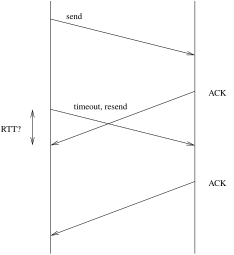 Retransmission AmbiguityThis is the retransmission ambiguity problem10. TCP TimersRetransmission TimerThe measured RTT would be much too smallKarn’s algorithm is to double the timeout  on each failure, but do not adjust RTTWhen segments start getting through normal RTT updates continue and RTT quickly reaches the appropriate valueThis doubling is called exponential backoffAlternatively, as is common these days, we have the option header timestamp and this solves the retransmission ambiguity directly11. TCP TimersPersist TimerThe next timer in TCP is the persist timer, sometimes called the persistence timerIts role is to prevent deadlock through the loss of window update segments12. TCP TimersPersist Timer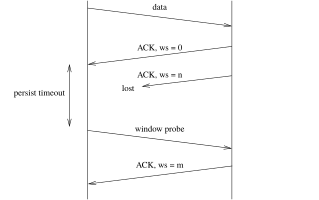 Persist timerA sends to B; B replies with an ACK and a window size of 0; A gets the ACK and holds off sending to B; B frees up some buffer space and sends a window update to A; This is lost; Now A is waiting for the window update from B and B is waiting for more data from A: deadlock; To prevent this, A starts the persist timer when it gets the 0 window from B; If the timer expires, A prods B by sending a 1 byte segment: a window probe; If B gets this, the ACK will contain B’s current window size; If the window is still 0, A resets the timer and tries again later13. TCP TimersPersist TimerThe persist timer starts with something like 1.5 sec, doubling with each probe and is rounded up or down to lie within 5 to 60 secondsSo the timeouts are 5, 5, 6, 12, 24, 48, 60, 60, 60, …The persist mechanism never gives up, sending window probes until either the window opens, or the connection closesThe persist timer is unset when a non-zero window is received14. TCP TimersKeepalive TimerYet another timer in TCP is the keepaliveThis one is an optional part of the TCP/IP standard, and some implementations do not have it as it is occasionally regarded as controversialWhen a TCP connection is idle no packets flow between source and destinationSo part of the path could break and be restored and the connection is none the wiserThis gives us a bit of resilience against flaky networks15. TCP TimersKeepalive TimerOn the other hand, sometimes a server wants to know if a client is still alive: each client TCP connection uses some resources in the server (buffers, timers, etc.)If the client has crashed these resources could better be used elsewhereTo do this the server sets a keepalive timer when the connection goes idleA typical value is 2 hours16. TCP TimersKeepalive TimerWhen the timer expires, the server can send a keepalive probeThis is simply an empty segment (i.e., no data)If the server gets an ACK, everything is OKIf not, the server might conclude the client is no longer active17. TCP TimersKeepalive TimerThere are four casesthe client is up and running: the keepalive probe is ACKed and everybody is happy. The keepalive timer is reset to 2 hoursthe client has crashed or is otherwise not responding to TCP: the server gets no ACK and resends after 75 seconds. After 10 probes, 75 seconds apart, if there is no response, the server terminates the connection with “connection timed out” sent to the server application18. TCP TimersKeepalive Timerthe client has crashed and rebooted. The client gets the probe and responds with a RST. The server gets the RST and terminates the connection with “connection reset by peer” sent to the applicationthe client is up and running, but is unreachable, e.g., broken routing. This is indistinguishable from case 2, so the same events ensue19. TCP TimersKeepalive TimerThere are several reasons not to use keepalivethey can cause a generally good connection to be closed because of a temporary failure of a routerthey use bandwidthsome network operators charge per packet20. TCP TimersKeepalive TimerThe latter two are not particularly good arguments as the cost is just a couple of packets every 2 hoursIt is usually possible to disable keepalive in the application: some people think that keepalive should not be in the TCP layer, but should be handled by the application layer (i.e., the non-existent session layer)21. TCP StrategiesMany other strategies to improve throughput have been proposedSome have been widely adoptedExercise Read about the problems of long fat pipesExercise Read about Protect Against Wrapped Sequence numbers (PAWS), Selective Acknowledgement (SACK)22. TCP ExtensionsExercise Multipath TCP (MPTCP) has been suggested both for extra performance, failover and for mobile hosts that roam between, say, cellular and Wi-Fi (used in iOS7). It layers one MPTCP connection over one or more TCP connections, e.g., using both the cellular and Wi-Fi links simultaneously for one MPTCP connectionExercise And potential alternatives to TCP. Read about TCP for Transactions (TTCP), Stream Control Transmission Protocol (SCTP), Datagram Congestion Control Protocol (DCCP)23. TCP AlternativesQUIC (originally “quick UDP Internet connection”, now just a name, not an acronym) is a Google-originated alternative to TCP (RFC9000)Originally designed as a transport layer for HTTP/3 (the next version of HTTP), QUIC can be used as a general transport protocolIt is reliable, connection oriented, has congestion control, is encrypted and authenticated and is transmitted within UDP datagrams (port 443, mostly)24. TCP AlternativesThe last is important as routers have a tendency to mess with (or drop) packets if they don’t recognise the protocolThere have been several new protocols in the past that have failed to gain popular use as routers would not recognise themIn fact, the QUIC header is encrypted (inside the UDP packet) to prevent routers inspecting or trying to modify it25. TCP AlternativesNote: QUIC uses UDP purely to avoid router problems: it would be better to layer directly over IP, but history won’t let us do thatQUIC is not a lightweight protocol: it is as heavyweight as TCP+TLSIt is “quick” in the sense of “fast”, not “simple”26. TCP AlternativesSupport for QUIC is growing in OSs and applications, for example the Chrome browser uses QUIC whenever possible to fetch Web pagesIt has a 3 way opening handshake, like TCP, but this handshake also negotiates encryptionThis saves time over the current schemes that open TCP and then establishes encryption (see TLS, later)27. TCP AlternativesMultiple data streams are multiplexed over a single connection, again saving time over TCP that would need to start up a connection for each streamFor example, a Web page might fetch dozens of items (text, images, JavaScript, …) from the same serverThese could all be sent within a single QUIC connection28. TCP AlternativesCurrent browsers do try to multiplex multiple streams over a single TCP connection, but this causes problems as an error in one stream causes TCP’s error mechanisms to kick in, affecting all streams in the connection, even if the other streams had no error in themselvesQUIC does this multiplexing more efficiently, never stopping a good stream within a connectionQUIC manages errors at the stream level, not the connection level29. TCP AlternativesAnd:more sophisticated ACK mechanismsconnection migration, e.g., WiFi to cellularsophisticated flow control (still under development)and lots of other stuff building on the knowledge gained since TCP was first invented30. TCP AlternativesQUIC is growing, but it will be a long time before it replaces TCP (lots of code to rewrite!)And TCP with TLS has had decades of tuning, so QUIC has a lot of work to do to catch upExercise Read about how QUIC reduces connection overheads and about the  head-of-line blocking problemExercise Read about SPDY, the predecessor to QUIC, and its relationship to HTTP/2Exercise Read about the middlebox (router) problem and why it means that new protocols will have a hard time on the Internet31. UDP AlternativesExercise And don’t forget UDP: UDPLite, RUDP, UDT, etc.32. TCPTCP is a huge success: from 1200 bits/sec telephone lines to gigabit networks and beyond it has turned out to be massively flexible and scalableIt took a lot of work, though!33. TCPHere is a small part of the output from ss -io (socket statistics) on a Linux machine:tcp   ESTAB 0 0 172.16.2.1:34956  34.117.14.220:https
timer:(keepalive,31sec,0)
ts sack cubic wscale:7,7 rto:220 rtt:18.341/0.5 ato:40 mss:1368
pmtu:1420 rcvmss:647 advmss:1368 cwnd:2 ssthresh:7
bytes_sent:7179 bytes_retrans:240 bytes_acked:6939
bytes_received:6747 segs_out:515 segs_in:508 data_segs_out:198
data_segs_in:188 send 1.19Mbps lastsnd:28652 lastrcv:29228
lastack:28632 pacing_rate 2.39Mbps delivery_rate 634kbps
delivered:191 app_limited busy:32268ms retrans:0/8
rcv_space:13800 rcv_ssthresh:64156 minrtt:17.318